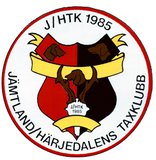                Årsmöte                   Härmed kallas Du / Ni till J/H Taxklubbs årsmöte torsdagen 29.e februari kl. 18.30Lokal: Jägarförbundets lokal på Frösö Park (fd F4).                 Sedvanliga årsmötesförhandlingar med val av funktionärer enl. valberedningens förslag.                 Utdelning av hederspriser, vandringspriser och diplom.                 Information om kommande aktiviteter.                 Verksamhetsberättelse, bokslutshandlingar samt revisionsberättelse finns tillgängligt vid                               årsmötet. Dokumentationen kommer även från den 15 februari 2024  att vara utlagd på                 klubbens hemsida: jhtk.se                  Vi kommer att bjuda på enklare förtäring                  Hjärtligt välkommen till en trivsam kväll.                 Styrelsen                  J/H TAXKLUBB ingår i SVENSKA TAXKLUBBEN                   